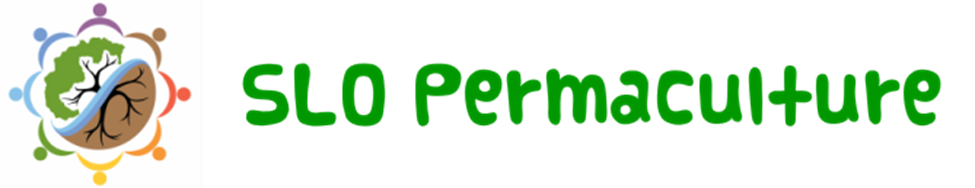 Permaculture Design International www.permacultureintl.com/ Drought Proofing:1.       Keyline Design2.       Drought Mitigation and Stormwater ManagementRainwater Harvesting1.       Water Management2.       Compliance with the Clean Water Act3.       GreywaterFive Drought Resiliency Design Strategies 1.       Active Water Harvesting – ponds, cisterns, tanks (large scale) 2.       Passive Water Harvesting – berms & swales, hugleculture, brush check dams, recharge basins, stream baseflow, erosion prevention, etc.3.       Water Capturing & Reuse – rainwater, greywater, blackwater, stormwater (home scale)4.     Create Living Breathing Soils Teeming with Life that act as sponges5.       Productive Polycultures – plants trees, shrubs, perennials, ground covers, edibles.www.greyhubirrigation.com – Jason Remley – Grey Hub Irrigationwww.carmichaelenvironmental.com – Josh Carmichael Landscape Companywww.slosustainability.com – Ken Haggard – Architect - SLO Sustainability Grouphttp://potterplumbing.net/#conservation – Jim Aaron – Central Coast Conservation Solutionshttp://ccgreenbuilding.com/technology-guides - Technology Guides to downloadSLO Permaculture Guild Quarterly Meetings – Seasonal Meetings (4th Tuesday)October 25, 2016 – Water CatchmentJanuary 24, 2017 – Soil BuildingApril 25, 2017 – Planting SubtropicalsJuly 26, 2017 – Dry FarmingSeasonal Celebrations at the Farm – Our Global Family Village at City Farm (4th Sat.)October 22nd – WEST - Fall Harvest Party and Dia de los MuertosJanuary 28nd – EAST – Chinese New Year Planting PartyMarch 25 – NORTH – Spring Equinox “Green Man” PartyJune 25 – SOUTH – African Summer CelebrationSan Luis Obispo Village Building Convergence Weekend – April 28th – 30th Involves six City Repair projects throughout SLO CountyFacebook Page: City Repair SLOFarmgirls Summer Camp - July 11 – 14 at Our Global Family Village at City Farm$150 per child. Register at: http://www.permaculture.us.com/farmgirls/ 